Pressemeldung von MPDVDie Netzwerkerin mit FrauenpowerNathalie Kletti wird Geschäftsführerin bei MPDVMosbach, 05.10.2020 – „Frauen in Führungspositionen findet man zwar immer häufiger, aber immer noch zu selten – insbesondere in IT-Unternehmen.“, sagt Nathalie Kletti, Geschäftsführerin der MPDV, und mit einem Schmunzeln: „Die Smart Factory sollte nicht nur von Künstlicher Intelligenz profitieren, sondern auch von weiblicher Intuition“. Als Tochter des Firmengründers Prof. Dr.-Ing. Jürgen Kletti ist Nathalie Kletti mit und bei der MPDV aufgewachsen – sie kennt das Softwareunternehmen daher in- und auswendig. Erfolgreich durch KooperationenWie das Familienunternehmen den stetigen Erfolgskurs weiterführen kann, weiß Nathalie Kletti als Netzwerkerin genau: „Um unsere Kunden auch in der Zukunft ganzheitlich und individuell bei der Digitalisierung zu unterstützen, arbeiten wir mit unseren Partnern gemeinsam an innovativen Zukunftsthemen“. Der klassische Einzelkämpfer hat auf dem globalisierten Markt keine Zukunftsperspektiven. „Wir müssen den nächsten Schritt gemeinsam mit Partnern gehen, nur so können wir unsere Kunden optimal unterstützen.“ Das zeigt auch der letzte größere Zusammenschluss mit Integration der FELTEN Group 2019 in die MPDV Gruppe, bei der Nathalie Kletti ebenfalls Teil der Geschäftsführung ist. Kletti ist eine von drei neuen Geschäftsführern der MPDV, die seit dem 01.10.2020 das Ruder übernommen haben. Zu der neuen Geschäftsführer-Runde gehören auch Thorsten Strebel, Geschäftsführer Products & Services, und Jürgen Petzel, Geschäftsführer Sales. Alle drei Experten waren bereits seit Anfang 2018 als Vertreter der wichtigsten Unternehmensbereiche als Prokuristen im Top-Management des erfolgreichen Mittelständlers. Mehr zum Unternehmen unter www.mpdv.com  (ca. 1.800 Zeichen)Bildmaterial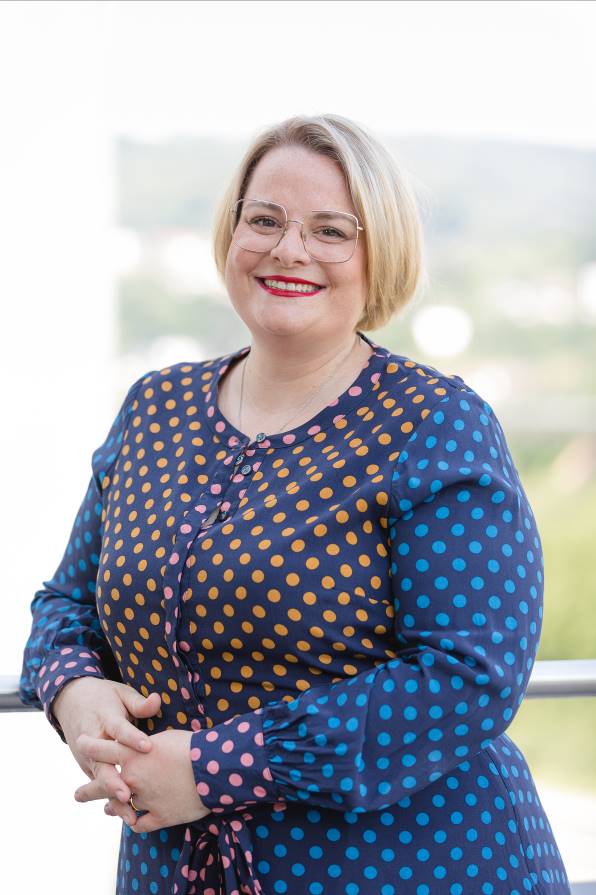 Nathalie Kletti ist Geschäftsführerin der MPDV.Bildquelle: MPDVKeywords / SchlagworteMPDV, Fertigungs-IT, Smart Factory, Unternehmensnachfolge, Geschäftsführung, Erfolg, Zukunftsaussicht, Thorsten Strebel, Jürgen Petzel, Nathalie Kletti, FertigungsindustrieÜber MPDVMPDV mit Hauptsitz in Mosbach ist der Marktführer für IT-Lösungen in der Fertigung. Mit mehr als 40 Jahren Projekterfahrung im Produktionsumfeld verfügt MPDV über umfangreiches Fachwissen und unterstützt Unternehmen jeder Größe auf ihrem Weg zur Smart Factory. Produkte von MPDV wie das Manufacturing Execution System (MES) HYDRA, das Advanced Planning and Scheduling System (APS) FEDRA oder die Manufacturing Integration Platform (MIP) ermöglichen es Fertigungsunternehmen, ihre Produktionsprozesse effizienter zu gestalten und dem Wettbewerb so einen Schritt voraus zu sein. In Echtzeit lassen sich mit den Systemen fertigungsnahe Daten entlang der gesamten Wertschöpfungskette erfassen und auswerten. Verzögert sich der Produktionsprozess, erkennen Mitarbeiter das sofort und können gezielt Maßnahmen einleiten. Täglich nutzen weltweit mehr als 900.000 Menschen in über 1.400 Fertigungsunternehmen die innovativen Softwarelösungen von MPDV. Dazu zählen namhafte Unternehmen aller Branchen. Die MPDV-Gruppe beschäftigt rund 500 Mitarbeiter an 13 Standorten in Deutschland, China, Luxemburg, Malaysia, der Schweiz, Singapur und den USA. Weitere Informationen unter www.mpdv.com. PressekontaktMPDV Mikrolab GmbH	Fon	+49 6261 9209-0Maren Sautner	Fax	+49 6261 18139Römerring 1	presse@mpdv.com 74821 Mosbach	www.mpdv.com 